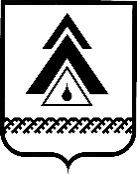 администрация Нижневартовского районаХанты-Мансийского автономного округа – ЮгрыПОСТАНОВЛЕНИЕО внесении изменений в постановление администрации района от 21.04.2017 № 813 «О размере родительской платы за присмотр и уход за ребенком в муниципальных бюджетных образовательных организациях района, реализующих образовательные программы дошкольного образования» В целях исключения неопределенности при правоприменении постановления администрации района от 21.04.2017 № 813 «О размере родительской платы за присмотр и уход за ребенком в муниципальных бюджетных образовательных организациях района, реализующих образовательные программы дошкольного образования»:1. Внести в постановление администрации района от 21.04.2017 № 813                «О размере родительской платы за присмотр и уход за ребенком                                               в муниципальных бюджетных образовательных организациях района, реализующих образовательные программы дошкольного образования» следующие изменения:1.1. Пункт 1 признать утратившим силу.1.2. Пункт 2 изложить в следующей редакции:«2. Установить размер платы, взимаемой с родителей (законных представителей) обучающихся муниципальных бюджетных образовательных организаций района, реализующих образовательные программы дошкольного образования, и обеспечить питанием:в группах полного дня – 150 рублей в день за счет средств родителей (законных представителей);в группах кратковременного пребывания – 100 рублей за счет средств родителей (законных представителей).».2. Службе документационного обеспечения управления организации деятельности администрации района (Ю.В. Мороз) разместить постановление      на официальном веб-сайте администрации района www.nvraion.ru.3. Пресс-службе администрации района опубликовать постановление                      в приложении «Официальный бюллетень» к районной газете «Новости Приобья».4. Постановление вступает в силу после его официального опубликования (обнародования) и распространяется на правоотношения, возникшие                                    с 01.01.2019.5. Контроль за выполнением постановления возложить на исполняющего обязанности заместителя главы района по социальным вопросам                                       М.В. Любомирскую.Глава района                                                                                        Б.А. Саломатинот 13.05.2019г. Нижневартовск№ 963          